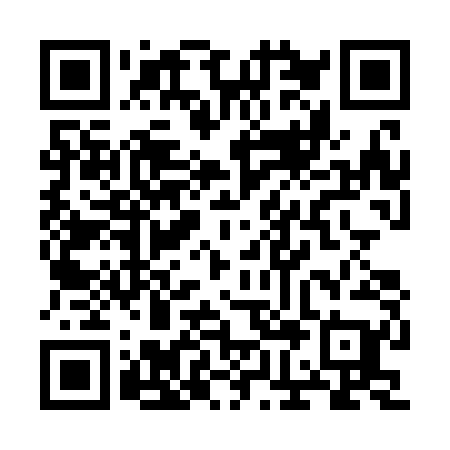 Ramadan times for Geres, PortugalMon 11 Mar 2024 - Wed 10 Apr 2024High Latitude Method: Angle Based RulePrayer Calculation Method: Muslim World LeagueAsar Calculation Method: HanafiPrayer times provided by https://www.salahtimes.comDateDayFajrSuhurSunriseDhuhrAsrIftarMaghribIsha11Mon5:185:186:5112:434:496:356:358:0212Tue5:165:166:4912:424:506:366:368:0313Wed5:155:156:4712:424:506:376:378:0514Thu5:135:136:4612:424:516:396:398:0615Fri5:115:116:4412:414:526:406:408:0716Sat5:095:096:4212:414:536:416:418:0817Sun5:085:086:4012:414:546:426:428:0918Mon5:065:066:3912:414:556:436:438:1119Tue5:045:046:3712:404:566:446:448:1220Wed5:025:026:3512:404:576:456:458:1321Thu5:005:006:3412:404:576:466:468:1422Fri4:584:586:3212:394:586:476:478:1623Sat4:564:566:3012:394:596:496:498:1724Sun4:554:556:2912:395:006:506:508:1825Mon4:534:536:2712:385:016:516:518:1926Tue4:514:516:2512:385:016:526:528:2127Wed4:494:496:2312:385:026:536:538:2228Thu4:474:476:2212:385:036:546:548:2329Fri4:454:456:2012:375:046:556:558:2530Sat4:434:436:1812:375:056:566:568:2631Sun5:415:417:171:376:057:577:579:271Mon5:395:397:151:366:067:597:599:292Tue5:375:377:131:366:078:008:009:303Wed5:355:357:121:366:088:018:019:314Thu5:335:337:101:356:088:028:029:335Fri5:315:317:081:356:098:038:039:346Sat5:295:297:071:356:108:048:049:357Sun5:285:287:051:356:118:058:059:378Mon5:265:267:031:346:118:068:069:389Tue5:245:247:021:346:128:078:079:3910Wed5:225:227:001:346:138:088:089:41